아산정책연구원(원장 함재봉)은 중국사회과학원이 지난 10일 발표한 세계 100대 싱크탱크 순위에 한국의 민간 싱크탱크로는 유일하게 선정됐다.전 세계 사회과학 분야 싱크탱크를 대상으로 대외 영향력 및 관리능력 등을 기준으로 평가한 이번 순위에 연구원은 91위를 차지했다. 한국 기관으로는 과학기술정책연구원(16위), 환경정책연구원(21위), 국립외교원 외교안보연구소(30위), 한국개발연구원(78위) 등을 포함 총 6곳이 순위에 올랐다.100대 싱크탱크의 상위 10위권에는 미국이 4개 기관으로 가장 많았고, 1위도 미국의 카네기국제평화재단이 차지했다. 중국은 국무원발전연구중심(9위)를 포함하여 총 9곳이 선정됐다.*중국 사회과학원(中国社会科学院, CASS)은 중국 국무원 직속 싱크탱크로서, 중국 최대 규모의 연구기관이다. 1977년 5월에 설립되었으며, 철학, 경제, 역사 등의 개별 연구소가 있다. *[참조자료] 세계100대 싱크탱크 순위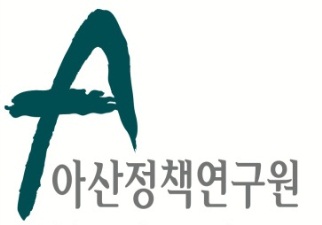 보도자료  Press Release보도자료  Press Release2015년 11월 16일배포 후 바로 보도 가능합니다.총 2 장홍  보  실전화 : 02-3701-7377이메일: communications@asaninst.org참고 자료세계 100대 싱크탱크 순위세계 100대 싱크탱크 순위세계 100대 싱크탱크 순위1위미국카네기 국제평화 재단2위벨기에브뤼셀 연구소3위미국헤리티지 재단4위영국로열 국제사무연구소(RIIAC)5위스웨덴스톡홀름 국제평화연구소6위미국브루킹스 연구소7위독일콘라드 아데나우워 재단8위미국우드로윌슨 센터9위중국국무원발전연구중심10위영국국제전략연구소16위한국과학기술정책연구원21위한국환경정책연구원30위한국국립외교원 외교안보연구소78위한국한국개발연구원91위한국아산정책연구원99위한국한국교육과정평가원*자료=중국사회과학원*자료=중국사회과학원*자료=중국사회과학원